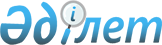 2018-2020 жылдарға арналған Боранқұл ауылының бюджеті туралыМаңғыстау облысы Бейнеу аудандық мәслихатының 2017 жылғы 30 желтоқсандағы № 20/163 шешімі. Маңғыстау облысы Әділет департаментінде 2018 жылғы 23 қаңтарда № 3518 болып тіркелді.
      РҚАО-ның ескертпесі.

      Құжаттың мәтінінде түпнұсқаның пунктуациясы мен орфографиясы сақталған.
            Қазақстан Республикасының 2008 жылғы 4 желтоқсандағы Бюджет кодексіне, Қазақстан Республикасының 2001 жылғы  23 қаңтардағы  "Қазақстан Республикасындағы жергілікті мемлекеттік басқару және өзін-өзі басқару туралы" Заңына  және Бейнеу аудандық мәслихатының 2017 жылғы 26  желтоқсандағы №20/156 "2018-2020 жылдарға арналған аудандық бюджет туралы" (нормативтік құқықтық актілерді мемлекеттік тіркеу Тізілімінде  №3504 болып тіркелген) шешіміне сәйкес, Бейнеу аудандық мәслихаты  ШЕШІМ ҚАБЫЛДАДЫ:
      1. 2018-2020 жылдарға арналған Боранқұл ауылының бюджеті сәйкесінше 1, 2 және 3 қосымшаларға сәйкес, оның ішінде 2018 жылға келесідей көлемдерде бекітілсін:
      1) кірістер - 43 235,0 мың теңге, оның ішінде:
      салықтық түсімдер бойынша – 257 93,0 мың теңге;
      салықтық емес түсімдер бойынша - 4 102,0 мың теңге;
      негізгі капиталды сатудан түсетін түсімдер бойынша - 0 теңге;
      трансферттердің түсімдері бойынша - 13 340,0 мың теңге;
      2) шығындар – 43 235,0 мың теңге;
      3) таза бюджеттік кредиттеу - 0 теңге:
      бюджеттік кредиттер - 0 теңге;
      бюджеттік кредиттерді өтеу - 0 теңге;
      4) қаржы активтерімен операциялар бойынша сальдо - 0 теңге:
      қаржы активтерін сатып алу - 0 теңге;
      мемлекеттің қаржы активтерін сатудан түсетін түсімдер - 0 теңге;
      5) бюджет тапшылығы (профициті) - 0 теңге;
      6) бюджет тапшылығын қаржыландыру (профицитін пайдалану) -   0 теңге;
      қарыздар түсімі - 0 теңге;
      қарыздарды өтеу - 0 теңге;
      бюджет қаражатының пайдаланылатын қалдықтары - 0 теңге.
      Ескерту. 1 тармақ жаңа редакцияда – Маңғыстау облысы Бейнеу аудандық мәслихатының 21.12.2018 № 29/238 шешімімен (01.01.2018 бастап қолданысқа енгізіледі).


      2. Аудандық бюджеттен 2018 жылға Боранқұл ауылы бюджетіне 13 340,0 мың теңге сомасында субвенция бөлінгені қаперге алынсын.
      Ескерту. 2 тармақ жаңа редакцияда – Маңғыстау облысы Бейнеу аудандық мәслихатының 21.12.2018 № 29/238 шешімімен (01.01.2018 бастап қолданысқа енгізіледі).


      3. "Бейнеу аудандық мәслихатының аппараты" мемлекеттік мекемесі (Ж.Оспанов) осы шешімнің әділет органдарында мемлекеттік тіркелуін, оның бұқаралық ақпарат құралдарында  және  Қазақстан Республикасы нормативтік құқықтық актілерінің Эталондық бақылау банкінде ресми жариялануын қамтамасыз етсін.     
            4. Осы шешімнің орындалысын бақылау аудан әкімінің орынбасары Қ.Әбілшеевке жүктелсін.  
      5. Осы  шешім  2018  жылдың  1  қаңтарынан  бастап  қолданысқа  енгізілсін.
      "КЕЛІСІЛДІ"
      "Бейнеу аудандық экономика және
      қаржы бөлімі" мемлекеттік
      мекемесінің басшысы
      Б.Б.Әзірханов
      "30"  желтоқсан  2017 жыл
      Боранқұл  ауылының  әкімі
      М.Төреғожин
      "30"  желтоқсан  2017 жыл 2018 жылға арналған Боранқұл ауылының бюджеті
      Ескерту. 1 қосымша жаңа редакцияда – Маңғыстау облысы Бейнеу аудандық мәслихатының 21.12.2018 № 29/238 шешімімен (01.01.2018 бастап қолданысқа енгізіледі). 2019 жылға арналған Боранқұл ауылының бюджеті 2020 жылға арналған Боранқұл ауылының бюджеті
					© 2012. Қазақстан Республикасы Әділет министрлігінің «Қазақстан Республикасының Заңнама және құқықтық ақпарат институты» ШЖҚ РМК
				
      Сессия төрағасы

М.Қырымқұлов

      Аудандық мәслихат хатшысы

А.Ұлұқбанов
Бейнеу аудандық мәслихатының
2017 жылғы 30 желтоқсандағы
№ 20/163 шешіміне 1 қосымша

Санаты
Санаты
Санаты
Санаты
Санаты
Сомасы, мың теңге
Сыныбы
Сыныбы
Сыныбы
Сыныбы
Сомасы, мың теңге
Кіші сыныбы
Кіші сыныбы
Кіші сыныбы
Сомасы, мың теңге
Атауы
Атауы
Сомасы, мың теңге
1.Кірістер
43 235,0
1
Салықтық түсімдер
25 793,0
01
Табыс салығы
14 668,0
2
Жеке табыс салығы
14 668,0
04
Меншікке салынатын салықтар
11 125,0
1
Мүлікке салынатын салықтар
274,0
3
Жер салығы
121,0
4
Көлік құралдарына салынатын салық
10 730,0
2
Салықтық емес түсімдер
4 102,0
01
Мемлекеттік меншіктен түсетін кірістер
623,0
5
Мемлекет меншігіндегі мүлікті жалға беруден түсетін кірістер
623,0
06
Басқа да салықтық емес түсiмдер
3 479,0
1
Басқа да салықтық емес түсiмдер
3 479,0
4
Трансферттердің түсімдері
13 340,0
02
Мемлекеттік басқарудың жоғары тұрған органдарынан түсетін трансферттер
13 340,0
3
Аудандардың (облыстық маңызы бар қаланың) бюджетінен трансферттер
13 340,0
Функционалдық топ
Функционалдық топ
Функционалдық топ
Функционалдық топ
Функционалдық топ
Сомасы, мың теңге
Бюджеттік бағдарламалардың әкімшісі
Бюджеттік бағдарламалардың әкімшісі
Бюджеттік бағдарламалардың әкімшісі
Бюджеттік бағдарламалардың әкімшісі
Сомасы, мың теңге
Бағдарлама
Бағдарлама
Бағдарлама
Сомасы, мың теңге
Атауы
Атауы
Сомасы, мың теңге
2. Шығындар
43 235,0
01
Жалпы сипаттағы мемлекеттiк қызметтер
33 549,0
124
Аудандық маңызы бар қала, ауыл, кент, ауылдық округ әкімінің аппараты
33 549,0
001
Аудандық маңызы бар қала, ауыл, кент, ауылдық округ әкімінің қызметін қамтамасыз ету жөніндегі қызметтер
33 549,0
07
Тұрғын үй-коммуналдық шаруашылық
9 686,0
124
Аудандық маңызы бар қала, ауыл, кент, ауылдық округ әкімінің аппараты
9 686,0
008
Елді мекендердегі көшелерді жарықтандыру
1 500,0
009
Елді мекендердің санитариясын қамтамасыз ету
440,0
011
Елді мекендерді абаттандыру мен көгалдандыру
7 746,0
3. Таза бюджеттік кредиттеу
0,0
Бюджеттік кредиттер
0,0
Бюджеттік кредиттерді өтеу
0,0
4. Қаржы активтерімен операциялар бойынша сальдо
0,0
Қаржы активтерін сатып алу
0,0
Мемлекеттің қаржы активтерін сатудан түсетін түсімдер
0,0
5. Бюджет тапшылығы (профициті)
0,0
6. Бюджет тапшылығын қаржыландыру (профицитін пайдалану)
0,0
Қарыздар түсімі
0,0
Қарыздарды өтеу
0,0
Бюджет қаражатының пайдаланылатын қалдықтары
0,0Бейнеу аудандық мәслихатының
2017 жылғы 30 желтоқсандағы
№ 20/163 2 қосымша

Санаты
Санаты
Санаты
Санаты
Санаты
Сомасы, мың теңге
Сыныбы
Сыныбы
Сыныбы
Сыныбы
Сомасы, мың теңге
Ішкі сыныбы
Ішкі сыныбы
Ішкі сыныбы
Сомасы, мың теңге
Атауы
Атауы
Сомасы, мың теңге 1.КІРІСТЕР 22 716,0
1
САЛЫҚТЫҚ ТҮСІМДЕР
21 904,0
01
Табыс салығы
9 100,0
2
Жеке табыс салығы
9 100,0
04
Меншікке салынатын салықтар
12 804,0
1
Мүлікке салынатын салықтар
6 421,0
3
Жер салығы
260,0
4
Көлік құралдарына салынатын салық
6 123,0
2
САЛЫҚТЫҚ ЕМЕС ТҮСІМДЕР
812,0
01
Мемлекеттік меншіктен түсетін кірістер
812,0
5
Мемлекет меншігіндегі мүлікті жалға беруден түсетін кірістер
812,0
Функционалдық топ
Функционалдық топ
Функционалдық топ
Функционалдық топ
Функционалдық топ
Сомасы, мың теңге
Бюджеттік бағдарламалардың әкімшісі
Бюджеттік бағдарламалардың әкімшісі
Бюджеттік бағдарламалардың әкімшісі
Бюджеттік бағдарламалардың әкімшісі
Сомасы, мың теңге
Бағдарлама
Бағдарлама
Бағдарлама
Сомасы, мың теңге
Атауы
Сомасы, мың теңге 2. ШЫҒЫНДАР 22 716,0
01
Жалпы сипаттағы мемлекеттiк қызметтер
22 276,0
124
Аудандық маңызы бар қала, ауыл, кент, ауылдық округ әкімінің аппараты
22 276,0
001
Аудандық маңызы бар қала, ауыл, кент, ауылдық округ әкімінің қызметін қамтамасыз ету жөніндегі қызметтер
22 276,0
07
Тұрғын үй-коммуналдық шаруашылық
440,0
124
Аудандық маңызы бар қала, ауыл, кент, ауылдық округ әкімінің аппараты
440,0
009
Елді мекендердің санитариясын қамтамасыз ету
440,0 3. ТАЗА  БЮДЖЕТТІК  КРЕДИТТЕУ 0,0
Бюджеттік кредиттер
0,0
Бюджеттік кредиттерді өтеу
0,0 4. ҚАРЖЫ АКТИВТЕРІМЕН ОПЕРАЦИЯЛАР  БОЙЫНША САЛЬДО 0,0
Қаржы активтерін сатып алу
0,0
Мемлекеттің қаржы активтерін сатудан түсетін түсімдер
0,0 5. БЮДЖЕТ ТАПШЫЛЫҒЫ (ПРОФИЦИТІ) 0,0 6. БЮДЖЕТ ТАПШЫЛЫҒЫН ҚАРЖЫЛАНДЫРУ  (ПРОФИЦИТІН ПАЙДАЛАНУ)  0,0
Қарыздар түсімі
0,0
Қарыздарды өтеу
0,0
Бюджет қаражатының пайдаланылатын қалдықтары
0,0Бейнеу аудандық мәслихатының
2017 жылғы 30 желтоқсандағы
№ 20/163 3 қосымша

Санаты
Санаты
Санаты
Санаты
Санаты
Сомасы, мың теңге
Сыныбы
Сыныбы
Сыныбы
Сыныбы
Сомасы, мың теңге
Ішкі сыныбы
Ішкі сыныбы
Ішкі сыныбы
Сомасы, мың теңге
Атауы
Атауы
Сомасы, мың теңге 1.КІРІСТЕР 23 681,0
1
САЛЫҚТЫҚ ТҮСІМДЕР
22 869,0
01
Табыс салығы
9 200,0
2
Жеке табыс салығы
9 200,0
04
Меншікке салынатын салықтар
13 669,0
1
Мүлікке салынатын салықтар
6 855,0
3
Жер салығы
262,0
4
Көлік құралдарына салынатын салық
6 552,0
2
САЛЫҚТЫҚ ЕМЕС ТҮСІМДЕР
812,0
01
Мемлекеттік меншіктен түсетін кірістер
812,0
5
Мемлекет меншігіндегі мүлікті жалға беруден түсетін кірістер
812,0
Функционалдық топ
Функционалдық топ
Функционалдық топ
Функционалдық топ
Функционалдық топ
Сомасы, мың теңге
Бюджеттік бағдарламалардың әкімшісі
Бюджеттік бағдарламалардың әкімшісі
Бюджеттік бағдарламалардың әкімшісі
Бюджеттік бағдарламалардың әкімшісі
Сомасы, мың теңге
Бағдарлама
Бағдарлама
Бағдарлама
Сомасы, мың теңге
Атауы
Сомасы, мың теңге 2. ШЫҒЫНДАР 23 681,0
01
Жалпы сипаттағы мемлекеттiк қызметтер
23 211,0
124
Аудандық маңызы бар қала, ауыл, кент, ауылдық округ әкімінің аппараты
23 211,0
001
Аудандық маңызы бар қала, ауыл, кент, ауылдық округ әкімінің қызметін қамтамасыз ету жөніндегі қызметтер
23 211,0
07
Тұрғын үй-коммуналдық шаруашылық
470,0
124
Аудандық маңызы бар қала, ауыл, кент, ауылдық округ әкімінің аппараты
470,0
009
Елді мекендердің санитариясын қамтамасыз ету
470,0 3. ТАЗА  БЮДЖЕТТІК  КРЕДИТТЕУ 0,0
Бюджеттік кредиттер
0,0
Бюджеттік кредиттерді өтеу
0,0 4. ҚАРЖЫ АКТИВТЕРІМЕН ОПЕРАЦИЯЛАР  БОЙЫНША САЛЬДО 0,0
Қаржы активтерін сатып алу
0,0
Мемлекеттің қаржы активтерін сатудан түсетін түсімдер
0,0 5. БЮДЖЕТ ТАПШЫЛЫҒЫ (ПРОФИЦИТІ) 0,0 6. БЮДЖЕТ ТАПШЫЛЫҒЫН ҚАРЖЫЛАНДЫРУ  (ПРОФИЦИТІН ПАЙДАЛАНУ)  0,0
Қарыздар түсімі
0,0
Қарыздарды өтеу
0,0
Бюджет қаражатының пайдаланылатын қалдықтары
0,0